Beginnen Sie hier mit den Notizen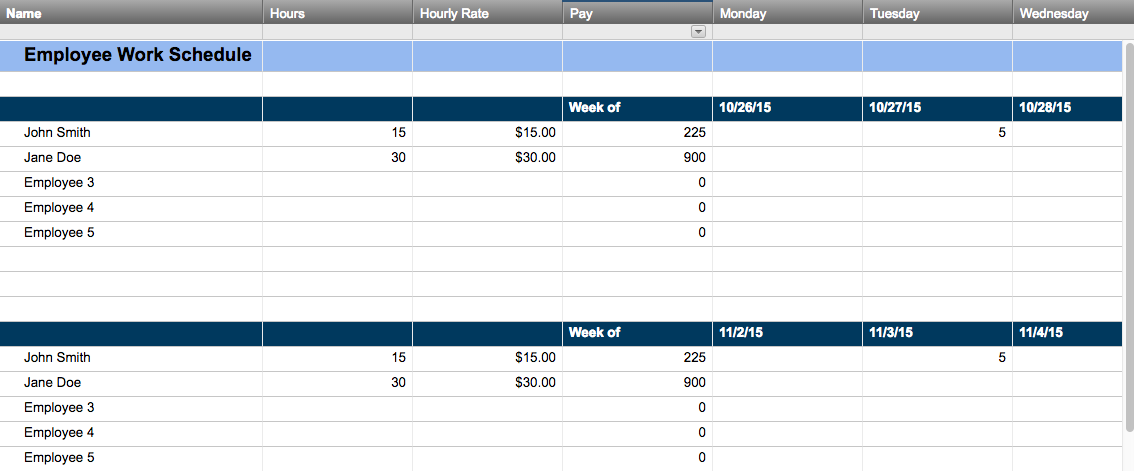 WOCHENPLANWOCHENPLANWOCHENPLANWOCHENPLANWOCHENPLANWOCHENPLANWOCHENPLANWOCHENBEGINN:WOCHENBEGINN:NAME:DATUMSTUNDENMODIMIDOFRN O T E S    N O T E S    N O T E S    N O T E S    N O T E S    N O T E S    N O T E S    Erstellen eines Arbeitsplans in Smartsheet